https://www.mathsisfun.com/quadratic-equation-solver.htmlQuadratic Equation	STANDARD FORM: Ax2 + Bx + C = 0By Factoring: 5m2 - 25m – 70		(5m + 10) (m – 7) = 0	So:	(5m + 10) = 0         or   (m – 7).  = 0(5m + 10) = 0	5m = -10	m =  -  (m – 7) = 0		 = 7 5m2 - 25m – 70	Factor out a “5”5(m2 – 5m – 14)5(m – 7) (m + 2) = 7 or m = -2a = 1        b = (-5)    c = (-14) a = (5)      b= (-25)      c = (-70)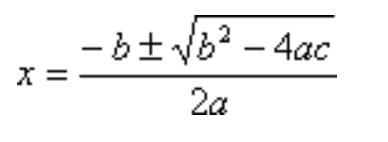 Calculator Formula:(-(b)+(b^2-4*a*c)^.5)/(2*a)Simplified: (factor out a ‘5’=  = = a2 – 8a = -16     a2 – 8a + 16 = 0(a - 4) (a – 4) = 0    a2 + 5a = -6     a2 + 5a + 6 = 0(a + 3) (a + 2) 	= =  and  = (-3 and -2)